Remote Learning                Year: Reception             Week beginning: 11.10.21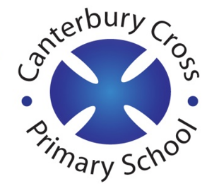 Email address to return completed work to: F2C: remotelearningF2C@cantcros.bham.sch.uk F2G: remotelearningF2G@cantcros.bham.sch.uk Day 1:Subject:Day 1:Literacy https://schools.ruthmiskin.com/training/view/L7P7MLzM/QpzC79oa  Day 1:Mathshttps://classroom.thenational.academy/lessons/recognising-and-counting-numbers-within-7-6hh38c Day 1:Foundation subjecthttps://classroom.thenational.academy/lessons/this-is-me-60t36d Day 1:PE linkhttps://youtu.be/YIB2SJnBHBQDay 2:Subject:Day 2:Literacy https://schools.ruthmiskin.com/training/view/8zQDbSdx/sMQbMrsj Day 2:Mathshttps://classroom.thenational.academy/lessons/recognising-and-counting-numbers-within-8-61hp8t Day 2:Foundation subjecthttps://classroom.thenational.academy/lessons/good-to-be-me-64u3jd Day 2:PE linkhttps://youtu.be/YIB2SJnBHBQ Day 3:Day 3:Literacy https://schools.ruthmiskin.com/training/view/DbsGHghn/VsIShlWm Day 3:Mathshttps://classroom.thenational.academy/lessons/understanding-the-conservation-of-number-within-8-chgp8t Day 3:Foundation subjecthttps://classroom.thenational.academy/lessons/me-and-my-family-part-1-c5h3et Day 3:PE linkhttps://youtu.be/SbFqQarDM50 Day 4:Subject:Day 4:Literacy https://schools.ruthmiskin.com/training/view/X20lyA0D/wYMiq5LQDay 4:Mathshttps://classroom.thenational.academy/lessons/counting-up-to-9-objects-reliably-74v38dDay 4:Foundation subjecthttps://classroom.thenational.academy/lessons/me-and-my-family-part-2-6hk36t Day 4:PE linkhttps://youtu.be/xbVr38Bhe7E Day 5:Subject:Day 5:Literacy https://schools.ruthmiskin.com/training/view/jdiEv5OO/BTe0TyRO Day 5:Mathshttps://classroom.thenational.academy/lessons/counting-up-to-10-objects-reliably-ccw32e Day 5:Foundation subjecthttps://classroom.thenational.academy/lessons/me-and-my-friends-part-1-cdjp6t Day 5:PE linkhttps://youtu.be/uqLNxJe4L2I 